Pfarrei – Paroisse – ParrocchiaDiözese -- Diocese – DiocesiProjet de mariageDocumenti di matrimonioAnmeldung amMariage annonce /e                           Data dell'annuncioBasel -- Bàle -- Basilea	____________________/ 	CH-4502 Solothurn, Baselstrasse 58Bräutigam  -  fiancé  -  sposo	Braut  -  fiancée  -  sposa1    Name Nom Cognome.2    VornamenPrCnomsNomiName und Vorname des Vaters Nom et prenom du pOre Cognome  e  nome  det padreName und Vorname der Mutter Nom et prenom de la mere Cognome e nome della madreGeburtsdatum Date de naissance Data di nascita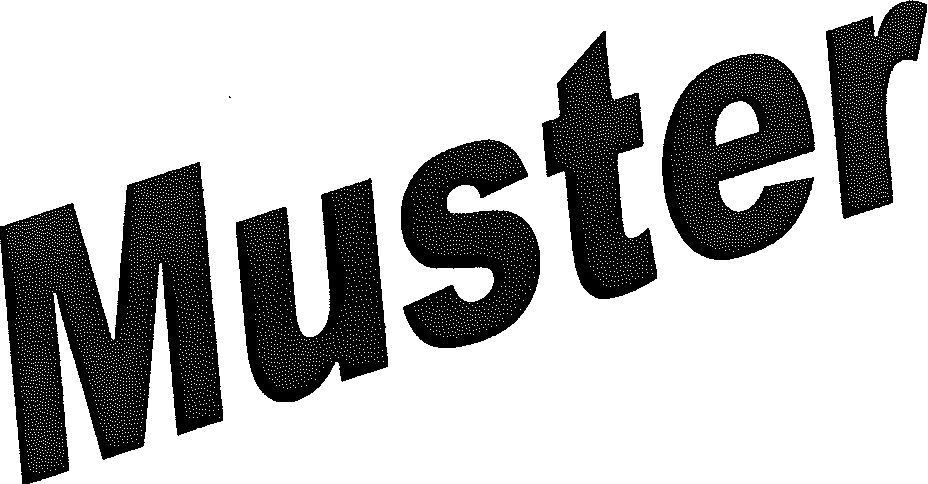 Geburtst-··Bestelladresse:Bischöfliches  OrdinariatDruck und VersandBaselstrasse 584502 SolothurnTelefon:   032 625 58 18Mail:         versand@bistum-basel.ch